Contact InformationAvailabilityDuring which hours are you available for volunteer assignments?Weekday:  morning _________      afternoon __________    evening__________Weekend (Sat only)  morning _________   afternoon_________ evening  __________InterestsTell us in which areas you are interested in volunteering Special Skills or QualificationsSummarize special skills and qualifications you have acquired from employment, previous volunteer work, or through other activities, including hobbies or sports.Previous Volunteer ExperienceSummarize your previous volunteer experience.Personal or work reference: (not related to you) Name: Phone: Email: Relationship: What would they say about you?  Person to Notify in Case of EmergencyAgreement and SignatureBy submitting this application, I affirm that the facts set forth in it are true and complete. I understand that if I am accepted as a volunteer, any false statements, omissions, or other misrepresentations made by me on this application may result in my immediate dismissal. If under the age of 18, a parent/guardian must sigh below.Our PolicyIt is the policy of this organization to provide equal opportunities without regard to race, color, religion, national origin, gender, sexual preference, age, or disability.Thank you for completing this application form and for your interest in volunteering with new2you!Volunteer Application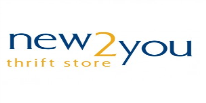 NameStreet AddressCity, State   Zip CodeHome/Cell PhoneWork PhoneE-Mail AddressEventsDonation Pickups (usually Monday evenings or Tuesdays____        I have a truck  ____YES    ____NODonation Sorter/Organizer___ Dusting/cleaning store merchandise Sales ___  Research items of value Washer/Light Cleaning___ Repairs of Items in Need of Simple Repair___ Marketing assistanceNameStreet AddressCity ST ZIP CodeHome PhoneWork PhoneE-Mail AddressName (printed)SignatureDate